        starlinks  luncheon 2022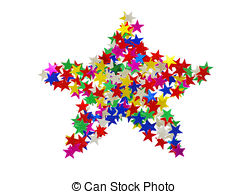 starlinks IS A GROUP CONSISTING OF pAST APPOINTED gRAND oFFICERS, chairman of arrangements and drill directors that was organized at grand chapter 2011 with the first meeting in 2012. The membership fee is $5.00 annually. Life membership fees of $50.00 was initiated in 2018.  In 2021, FondA HAD APPOINTED A NOMINATING COMMITTEE AND P- jOAN dECKER, VP-dIANE bAESLACK AND Chap-lISA jONES WERE ELECTED. pLEASE JOIN US FOR THE BRUNCH AND MEETING. PLEASE NOTE THAT THE GATHERING IS ON fRIDAY AT 10:30, rOOM 111. Please update Jenna with any deceased members. Bylaws WERE CHANGED TO STANDING RULES. ADJUSTMENTS ARE ATTACHED, MINUTES ARE ATTACHED. PLEASE EMAIL CORRECTIONS/CHANGES/SUGGESTIONS TO BE BROUGHT BEFORE THE GROUP AT THE MEETING.Please join us at Grand chapter, fRIDAY september 23, 2022 for our BRUNCH AT 10:30 am at sharonville convention center. Doors open at 10:00. The cost $31.00. the menu will be a BUFFET: aSSORTED DANISH, MUFFINS AND BREAKFAST BREADS, SLICED FRESh FRUIT DISPLAY, BREAKFAST CASSEROLE, HASH BROWNS, CRISP APPLEWOOD SMOKED BACON, PANCAKES with MAPLE SYRUP, COFFEE, TEAS AND JUICES. NO SEPARATE VEGETARIAN MENU.PLEASE FILL OUT THE FORM BELOW AND MAKE YOUR RESERVATION BY SEPTEMBER 1, 2022.  MAIL TO SECRETARY/TREASURER checks will not be deposited until September.JENNA GEUY2245 Blackoak DriveTroy, OH 45373937-875-0719jgeuyRNC@aol.comWE LOOK FORWARD TO SEEING YOU AT GRAND CHAPTERJOAN DECKER, PRESIDENT/ DIANE BAESLACK, VICE-PRESIDENTPLEASE MAKE CHECKS PAYABLE TO STARLINKS AND MAIL THE FORM BELOW-----------------------------------------------------------------------------------------------------------------------------------------NAME_____________________________TITLE______________________YEAR____________ADDRESS__________________________________________________________________________________TELEPHONE________________________________    CELL PHONE_________________________________                 EMAIL ADDRESS_____________________________#RESERVATIONS________ X $31.00= __________      $5.00 DUES___________    or     $50.00 LIFETIME DUES__________=              _____________AMT ENCLOSEDRESERVATIONS DUE BY September 1, 2022(Guests/TC do not pay dues, Grand Appointed Officers, DD and COA for 2022 do not pay dues for this year.)